                                                                                                                                                                                                       О Т К Р Ы Т О Е    А К Ц И О Н Е Р Н О Е     О Б Щ Е С Т В О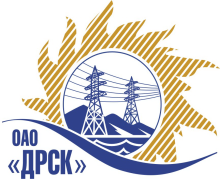 Открытое акционерное общество«Дальневосточная распределительная сетевая  компания»ПРОТОКОЛ ВЫБОРА ПОБЕДИТЕЛЯПРЕДМЕТ ЗАКУПКИ: право заключения Договора на выполнение работ: Закупка № 121 - Поставка, установка и ввод в эксплуатацию тахографического оборудования на транспортные средства (ХЭС).Закупка проводится согласно ГКПЗ 2015г. года, раздела  2.2.1 «Услуги ТПиР» № 121 на основании указания ОАО «ДРСК» от  17.11.2014 г. № 305.Плановая стоимость закупки:  1 500 000,00  руб. без НДС.  ПРИСУТСТВОВАЛИ: постоянно действующая Закупочная комиссия 2-го уровня.ВОПРОСЫ, ВЫНОСИМЫЕ НА РАССМОТРЕНИЕ ЗАКУПОЧНОЙ КОМИССИИ: О закрытии закупочной процедуры без подведения итогов.РАССМАТРИВАЕМЫЕ ДОКУМЕНТЫ:Протокол вскрытия от 04.12.2014г. № 75/УТПиР-ВИндивидуальное экспертное заключение начальника ТС ОАО «ДРСК» Шахрая А.Г.ВОПРОС 1 «О закрытии закупочной процедуры без подведения итогов»ОТМЕТИЛИ:На основании индивидуального экспертного заключения начальника ТС ОАО «ДРСК» Шахрая А.Г, и ввиду необходимости корректировки технического задания предлагается закрыть закупочную процедуру без подведения итогов и провести повторно.РЕШИЛИ:1. Закрыть открытый запрос предложений на право заключения договора на выполнение работ: Закупка № 121 - Поставка, установка и ввод в эксплуатацию тахографического оборудования на транспортные средства (ХЭС) без подведения итогов и провести повторно.ДАЛЬНЕВОСТОЧНАЯ РАСПРЕДЕЛИТЕЛЬНАЯ СЕТЕВАЯ КОМПАНИЯУл.Шевченко, 28,   г.Благовещенск,  675000,     РоссияТел: (4162) 397-359; Тел/факс (4162) 397-200, 397-436Телетайп    154147 «МАРС»;         E-mail: doc@drsk.ruОКПО 78900638,    ОГРН  1052800111308,   ИНН/КПП  2801108200/280150001№ 75/УТПиР-ВПг. Благовещенск                    .12.2014 г.